2020.09.22 Chinesischer Nationalfeiertag Onlinkonferenz Generalkonsulat Hamburg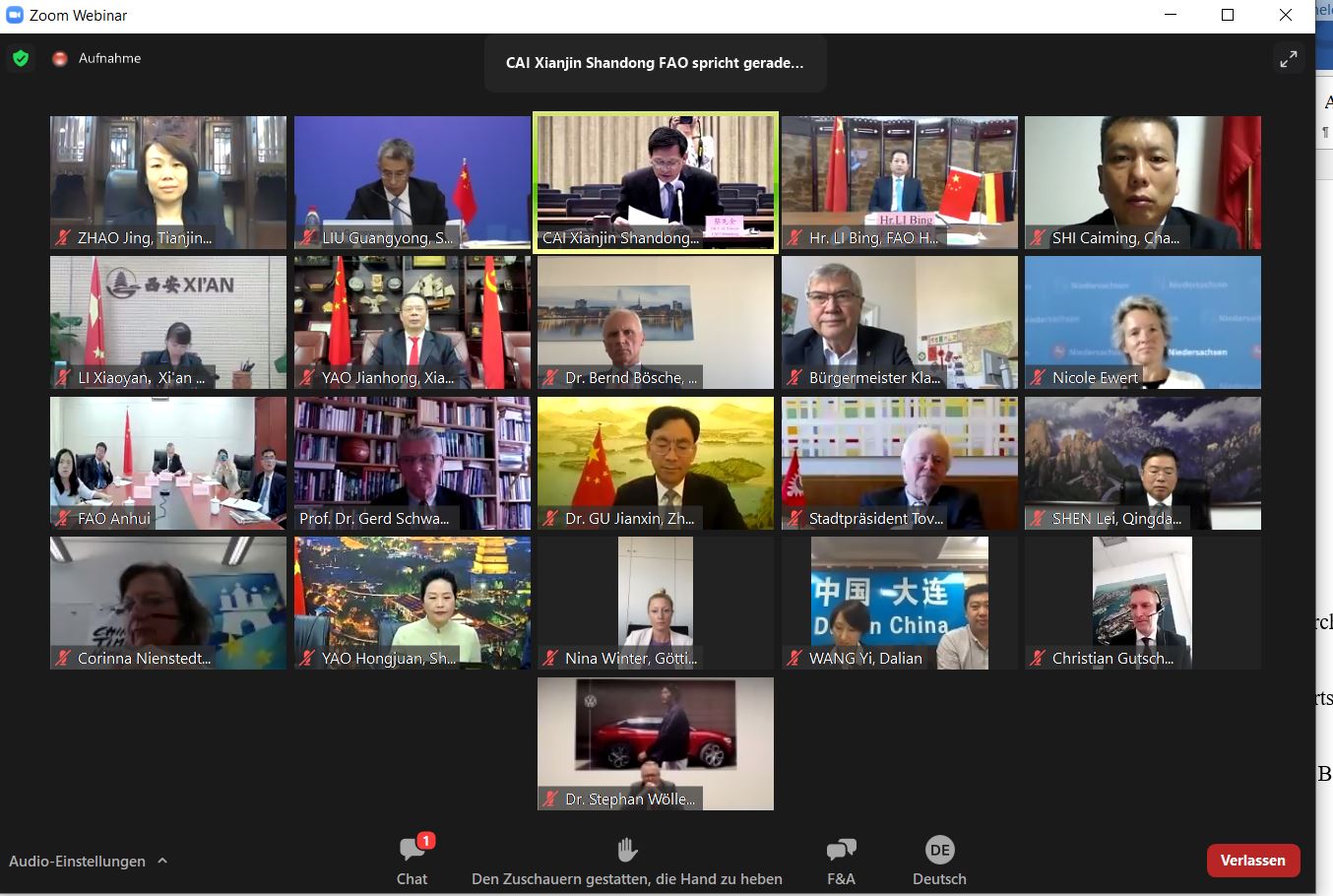 